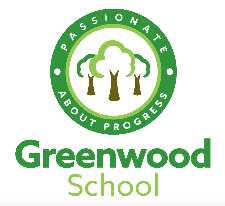 Episode nameEpisode outlineOnline link(s) Other ResourcesSMSCAnalysing Non-Fiction 1 – NF TypesAccess BBC BiteSize (Top link)Looking at the differing types of NF texts – work through the ‘Revise’ & ‘Test’ Sectionshttps://www.bbc.co.uk/bitesize/topics/z2tsj6fhttps://www.bbc.co.uk/bitesize/guides/zqbdqty/revision/1Ca, I, B, Cu, Sp, M, So2. Purpose & AudienceLooking at different reasons for a NF text & their audiencehttps://www.bbc.co.uk/bitesize/guides/zy7nycw/revision/1Ca, I, B, Cu, Sp, M, So3. Language & StructureExploring how a variety of language techniques are used & their structurehttps://www.bbc.co.uk/bitesize/guides/zcpg4j6/revision/1Ca, I, B, Cu, Sp, M, So4. Responding to NF TextCovering techniques to respond effectively to a NF texthttps://www.bbc.co.uk/bitesize/guides/zt8xhv4/revision/1Ca, I, B, Cu, Sp, M, So5. Sample QuestionPractising your response https://www.bbc.co.uk/bitesize/guides/zy2sv4j/revision/1Ca, I, B, Cu, Sp, M, SoSpeaking and Listening (Functional Skills)Click on the link in the next box and work your way through the topic ‘Spoken language’ – It’s important to know what to expect when planning your speaking and listening task.The following sub topics will help you plan and revise:Speaking and listeningPersonal presenceVoiceIndividual researched presentationResponding and interactinghttps://www.bbc.co.uk/bitesize/topics/z9w2rdmCa, I, B, Cu, Sp, M, SoNon-Fiction WritingViewpoint writing: What is it?In this lesson we will begin to look at the features of viewpoint or discursive writing.https://classroom.thenational.academy/lessons/viewpoint-writing-what-is-it-c9jk4d?utm_source=copy-link&utm_medium=copy&utm_campaign=sharing-button&activities=video+exit_quiz&schoolUrn=115847Ca, I, B, Cu, Sp, M, SoPurpose, Audience, FormatA recap of how establishing audience, purpose and form allows you to choose the most appropriate language, tone and structure.https://www.bbc.co.uk/bitesize/guides/zs7nycwCa, I, B, Cu, Sp, M, SoPlanning your writingA look at how to gather main ideas & vocabulary & to structure a piece of NF writinghttps://www.bbc.co.uk/bitesize/guides/z9vkwxsCa, I, B, Cu, Sp, M, SoTransactional WritingConventions of particular NF textshttps://www.bbc.co.uk/bitesize/guides/ztwtnbkOrganising ideasUse of paragraphs to structure ideas & build an organised piece of writinghttps://www.bbc.co.uk/bitesize/guides/zq47xsgSoLanguage for effectApplying language features to create effect & engage the readerhttps://www.bbc.co.uk/bitesize/guides/zsmf39qCa, I, B, Cu, Sp, M, SoWriting fictionWhat is fiction?Writing fiction is an opportunity to come up with creative and original ways of using language. You might find inspiration from your own experiences or from your imagination.https://www.bbc.co.uk/bitesize/guides/z838j6f/revision/1Ca, I, B, Cu, Sp, M, SoParagraphsWhat are paragraphs?When to use them, and how to use paragraphs fpr dramatic effect.https://www.bbc.co.uk/bitesize/guides/z838j6f/revision/2Language Use a range of vocabulary / Use figurative language / include the senses / show, don’t tellhttps://www.bbc.co.uk/bitesize/guides/z838j6f/revision/3Ca, I, B, Cu, Sp, M, SoSentence variety Using different sentence types and lengths / varying sentence openingshttps://www.bbc.co.uk/bitesize/guides/z838j6f/revision/4SoPlanning and proofreading Planning and proofreading should bookend your writing process. In the planning phase you prepare your ideas and narrativestructure. When you have finished, proofread carefully to check that your writing is working.https://www.bbc.co.uk/bitesize/guides/z838j6f/revision/5SoPlanningIt’s always a good idea to plan before you write. You can gather your main ideas, list vocabulary you’d like to include and map out your structure in a way that makes writing easier.https://www.bbc.co.uk/bitesize/guides/z9vkwxs/revision/1Ca, I, B, Cu, Sp, M, SoLiterary techniquesUsing language effectively:Writers use language to create different effects. Learning how to use these will make your writing more engaging.https://www.bbc.co.uk/bitesize/guides/zsmf39q/revision/1SoSample questionAttempt the sample question tasks – AO5 and AO6 focus – put into practice the above skills you have already studied. https://www.bbc.co.uk/bitesize/guides/z838j6f/revision/6Ca, I, B, Cu, Sp, M, So